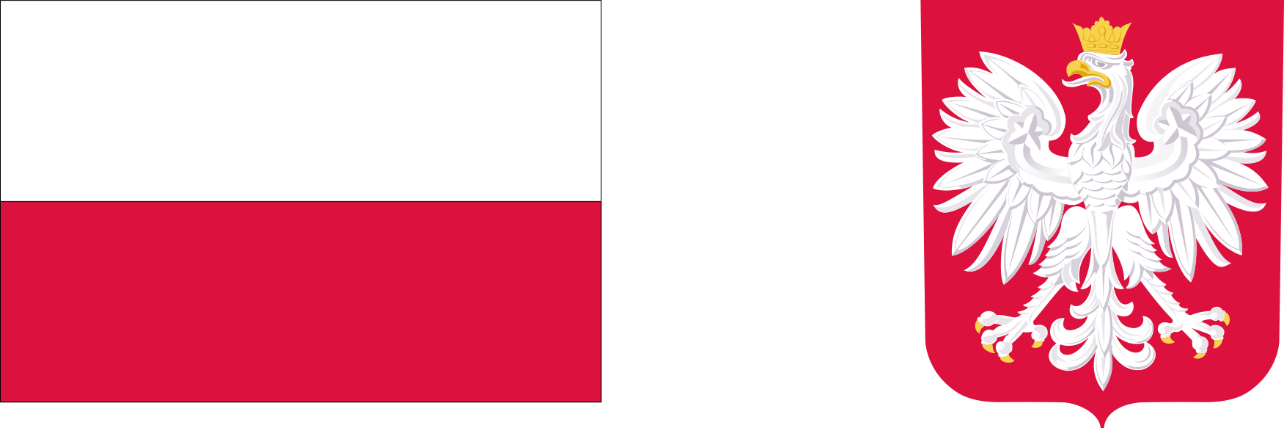 DOFINANSOWANIE ZE ŚRODKÓW PAŃSTWOWEGO FUNDUSZU REHABILITACJI OSÓB NIEPEŁNOSPRAWNYCHWymiana dwóch dźwigów osobowych oraz przebudowa 13 zespołów toalet dla osób niepełnosprawnych w budynku Instytutu Stomatologii Centralnego Szpitala Klinicznego Uniwersytetu Medycznego w Łodzi przy ul. Pomorskiej 251.Samodzielny Publiczny Zakład Opieki Zdrowotnej Centralny Szpital Kliniczny Uniwersytetu Medycznego w Łodzi, zawarł umowę o dofinansowanie robót budowlanych dotyczących obiektu służącego rehabilitacji w związku z potrzebami osób niepełnosprawnych.DOFINANSOWANIE 960 341,33 zł WARTOŚĆ CAŁKOWITA ZADANIA: 1 920 682,66 zł DATA PODPISANIA UMOWY: maj 2024Celem zadania jest poprawa dostępności Szpitala dla osób niepełnosprawnych lub ograniczonych ruchowo.Zakres rzeczowy projektu obejmuje wymianę dwóch dźwigów osobowych przystosowanych dla osób niepełnosprawnych wraz z przebudową 13 zespołów pomieszczeń toalet do potrzeb osób z niepełnosprawnościami.  